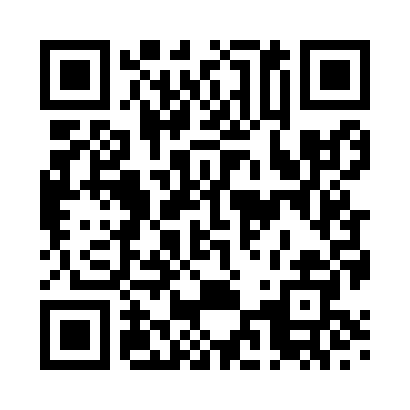 Prayer times for Cropredy, Oxfordshire, UKMon 1 Jul 2024 - Wed 31 Jul 2024High Latitude Method: Angle Based RulePrayer Calculation Method: Islamic Society of North AmericaAsar Calculation Method: HanafiPrayer times provided by https://www.salahtimes.comDateDayFajrSunriseDhuhrAsrMaghribIsha1Mon2:594:491:096:479:2911:192Tue3:004:501:096:479:2811:193Wed3:004:511:106:469:2811:194Thu3:014:521:106:469:2711:195Fri3:014:531:106:469:2711:186Sat3:024:541:106:469:2611:187Sun3:024:551:106:469:2611:188Mon3:034:561:106:459:2511:189Tue3:034:571:116:459:2411:1710Wed3:044:581:116:459:2311:1711Thu3:054:591:116:449:2311:1712Fri3:055:001:116:449:2211:1613Sat3:065:011:116:439:2111:1614Sun3:075:021:116:439:2011:1515Mon3:075:031:116:429:1911:1516Tue3:085:051:116:429:1811:1417Wed3:095:061:116:419:1711:1418Thu3:095:071:126:419:1511:1319Fri3:105:081:126:409:1411:1320Sat3:115:101:126:399:1311:1221Sun3:115:111:126:399:1211:1122Mon3:125:131:126:389:1011:1123Tue3:135:141:126:379:0911:1024Wed3:135:151:126:369:0711:0925Thu3:145:171:126:369:0611:0926Fri3:155:181:126:359:0511:0827Sat3:165:201:126:349:0311:0728Sun3:165:211:126:339:0111:0629Mon3:175:231:126:329:0011:0630Tue3:185:241:126:318:5811:0531Wed3:195:261:126:308:5711:04